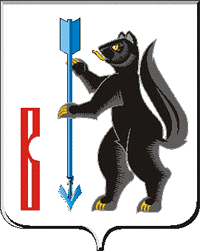 АДМИНИСТРАЦИЯГОРОДСКОГО ОКРУГА ВЕРХОТУРСКИЙ П О С Т А Н О В Л Е Н И Еот 09.01.2023г. № 01г. ВерхотурьеО внесении дополнений в Устав Муниципального казенного учреждения "Единая дежурно-диспетчерская служба" городского округа Верхотурский, утвержденный постановлением Администрации городского округа Верхотурский от 19.03.2012 № 278 "Об утверждении Устава Муниципального казенного учреждения "Единая дежурно-диспетчерская служба" городского округа Верхотурский»В соответствии со статьей 5.2 Федерального закона от 06 марта 2006 года № 35-ФЗ «О противодействии терроризма», во исполнение подпункта 1 пункта 3 распоряжения Губернатора Свердловской области от 04.10.2022 № 239-РГ «О реализации решений антитеррористической комиссии в Свердловской области», протокола совместного заседания антитеррористической комиссии в Свердловской области и оперативного штаба в Свердловской области 21 сентября 2022 года (рег. № 4 от 26.09.2022), на основании методических рекомендаций по вопросу наделения органов местного самоуправления муниципальных образований, расположенных на территории городского Свердловской области, полномочиями в области профилактики терроризма, а также минимизации и (или) ликвидации его последствий, в целях повышения оперативности и эффективности функционирования дежурно-диспетчерской службы, руководствуясь Уставом городского округа Верхотурский,ПОСТАНОВЛЯЮ:1.Дополнить пункт 2.3. Главы 2 Устава Муниципального казенного учреждения "Единая дежурно-диспетчерская служба" городского округа Верхотурский подпунктами 17,18,19,20 следующего содержания:«17) 	организация и проведение информационно-пропагандистских мероприятий по разъяснению сущности терроризма и его общественной опасности, а также по формированию у граждан неприятия идеологии терроризма, в том числе путем распространения информационных материалов, печатной продукции, проведения разъяснительной работы и иных мероприятий;18) участие в мероприятиях по профилактике терроризма, а также минимизации и (или) ликвидации последствий его проявлений, организуемых территориальными органами федеральных органов исполнительной власти и (или) исполнительными органами государственной власти Свердловской области;19) обеспечение выполнения требований к антитеррористической защищенности объектов, находящихся в муниципальной собственности;20) осуществление иных полномочий по решению вопросов местного значения по участию в профилактике терроризма, а также в минимизации и (или) ликвидации последствий его проявлений.».2.Опубликовать настоящее постановление в информационном бюллетене «Верхотурская неделя» и разместить на официальном сайте городского округа Верхотурский.3.Контроль исполнения настоящего постановления оставляю за собой.Глава городского округа Верхотурский                                                         А.Г. Лиханов